« Утверждаю»Директор МБУК «ЦБС»________________Н.А. КустоваМуниципальное бюджетное учреждение культуры г. Иркутска«Централизованная библиотечная система»  Информационно-досуговый центр библиотека №20  им. Е.А. ЕвтушенкоАдрес: 664043. г. Иркутск, микрорайон Юбилейный, 22, e-mail: bibl20@cbsirk.ru            т.  46-12-77Долгосрочный проект  «Книга - мостик в страну фантазий» для детей старшего дошкольного  возраста 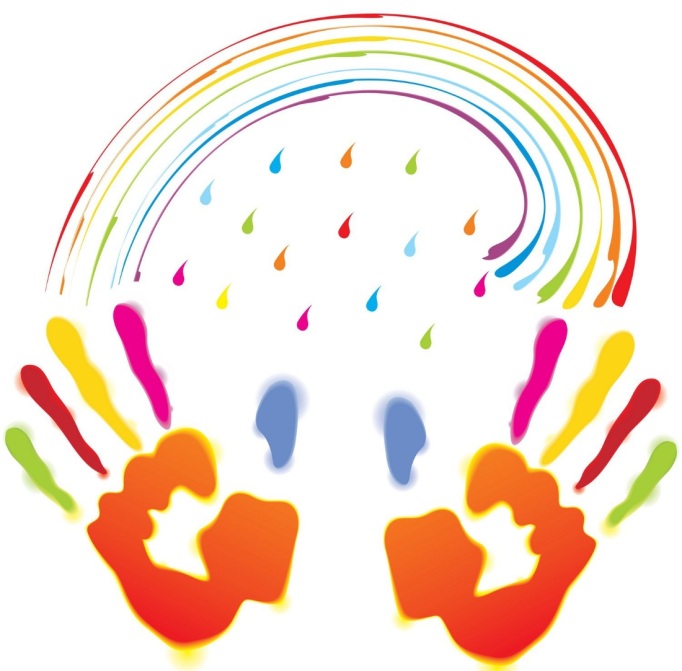 Иркутск 2018Паспорт проектаПостановка проблемы и необходимость её решенияВ современном обществе на смену книгам все чаще и чаще приходят компьютеры, электронные и цифровые носители. Современному родителю проще нажать кнопку дистанционного пульта, чем достать и прочитать своему ребенку книгу. А только при живом общении происходит становление и развитие ребенка. Следствием недостаточного общения детей с книгами становятся речевые нарушения, нарушения мыслительных процессов, развитие коммуникативных функций и т.д. Все это негативно отражается на общем состоянии ребенка и на формировании его как личности. Таким образом, актуальность нашего проекта обусловлена недостаточной востребованностью книг подрастающим поколением как основного источника знаний для развития и воспитания. Значение художественной литературы в воспитании детей определяется её общественной, а также воспитательно-образовательной ролью в жизни современного общества.Искусство слова отражает действительность через художественные образы, показывает наиболее типичное, осмысливая и обобщая реальные жизненные факты. Это помогает ребёнку познавать жизнь, формирует его отношение к окружающему. Художественные произведения, раскрывая внутренний мир героев, заставляют детей волноваться, переживать как свои, радости и горечи героев. Именно изобразительная деятельность позволяет детям ощутить незабываемые положительные эмоции от прочтения детской художественной литературы, и поможет реализовать  творческий потенциал ребенка. А эмоции, как известно – это и процесс, и результат практической деятельности, прежде всего художественного творчества. По эмоциям можно судить о том, что в данный момент радует, интересует, огорчает, волнует ребенка, что в свою очередь характеризует его сущность, характер, индивидуальность. Кроме этого применение нетрадиционных техник изобразительной деятельности  позволяет ребенку преодолеть чувство страха перед неудачей, ведь у детей младшего дошкольного возраста  плохо развита мелкая моторика рук. Мы предлагаем отличный и  очень веселый проект с использованием нетрадиционных техник изобразительной деятельности, которые будут стимулировать развитие и заинтересовывать дошкольников в общении с книгой через творчество. Дети дошкольного возраста творческие от природы. У них большую роль играет правое полушарие мозга. Именно его и нужно задействовать. Как? Рассказывать сказки, привлекать красочные образы, рисовать, складывать бумагу, вырезать и клеить. Развивая ребенка через игру, предлагая ему творческие задания, вы не столкнетесь с тем, что у него мелкая моторика плохо развита и нет интереса к сказочному миру книг. Предлагаемый проект позволяет ребёнку ближе познакомиться с миром художественной литературы. Ведь знакомство с литературой у каждого ребенка начинается именно со сказок, которые сопровождают все его детство и остаются с ним на всю жизнь.      Для реализации данного проекта библиотека обладает следующими ресурсами: зонироваными помещениями, а именно есть отдельный кабинет для работы с детьми, библиотечный фонд детской художественной литературы, техническое оснащение, доступ в сети Интернет,- все это, способствует созданию благоприятных условий для активизации и реализации поставленных целей и задач данного проекта.ЦельСоздание условий, способствующих приобщению детей к книжной культуре, повышению интереса к детской книге через творческую и познавательную деятельность Задачи- Формирование детского литературного материала, периодических изданий  из библиотечного фонда для подготовки и провидения мероприятий, которые помогут детям дошкольного возраста преодолеть трудный период своего читательского развития: переход от слушателя, зрителя к читателю через творчество. Что послужит продуктивным развитием у детей восприятия (зрительного, слухового, осязательного, кинетического, тактильного), формирование разнообразного сенсорного опыта;-  Для успешного формирования интереса дошкольников к восприятию и общению с книгами необходимо разработать и соблюдать систему занятий, в которые будут включены и сюрпризные моменты, и поисковые ситуации, а также сопричастность к творчеству посредством  нестандартных приёмов создания изображения;- Приобщение детей к книге для развития познавательной, творческой и эмоциональной активности детей будет являться эффективным средством  экскурсии в детскую библиотеку. Процесс познания маленького человека отличается от процесса познания взрослого, тем что взрослые познают мир умом, маленькие дети – эмоциями. Формирование повышенного интереса к книге   будет более полным, если в него будут включены яркие образы героев через воплощение их с помощью нетрадиционных техник изобразительной деятельности;- Объединение совместных усилия библиотеки и МДОУ с семьями воспитанников по развитию партнерской модели « Ребенок- Родитель- Детский сад – Библиотека». Поэтому очень важно вовремя воспитать любовь и интерес к книге. С.Я. Маршак считал основной задачей взрослых открыть в ребенке "талант читателя". Кто же вводит ребенка в мир книги? В результате общения и анкетирования родителей в рамках данного проекта, выяснилось, что они крайне редко бывают с детьми в городской библиотеке. В нашей работе мы основываемся на следующих принципах: родители и педагоги являются партнерами в воспитании и обучении детей; это единое понимание педагогами и родителями целей и задач воспитания и обучения детей; помощь, уважение и доверие к ребенку, как со стороны педагогов, так и со стороны родителей. Главная задача библиотекаря и воспитателя убеждать, просвещать и настраивать родителей на реализацию идей, заложенных в данном проекте, на изменение или корректировку своих представлений о детской литературе и детском чтении, путях и способах приобщения ребенка к книге, установления эмоционального контакта с детьми посредством чтения через творчество.Целевая аудитория 	К реализации творческого проекта будут развиваться партнерские отношения через договор о сотрудничестве с Муниципальным бюджетным дошкольным образовательным учреждением г. Иркутска детский сад № 176, С детьми старшей группы № 2 « Волшебный сад» будут проводиться познавательные и творческие занятия, При взаимодействии с воспитателем Шипулиной  Екатериы Вячеславовны для родителей данной группы детей будут выдаваться памятки- советы, брошюры- рекомендации по приобщению детей к книге.Сроки реализации проекта Творческий проект « Ладошки ОП» планируется осуществить в течение  следующих этапов:I этап: организационно- подготовительный с 01.09.2018года по 30.09.2018года. Формирование литературного материала, периодических изданий  из библиотечного фонда для подготовки и провидения мероприятий. Встреча с родителями участников проекта.Опрос детей по темам « Моя любимая сказка».Анкетирование родителей «Чтение художественной литературы дома».Родительское собрание «Сказка в жизни ребенка посредством рисования»Беседа «Бережное отношение к книгам»;II этап: организационно- практический с 01.10.2018года по 30.04.2019года;III этап: заключительный с 01.05.2019года по 31.05.2019года.Подведение итогов. Оформление портфолио детей. Оценка этапов реализации проекта воспитанников. Презентация проекта. Итоговое мероприятие « Сказка- ложь, да в ней намек».Исполнители проектаПодготовка и проведение основных мероприятий -занятий проекта будут реализованы библиотекарем СД и ОЛ библиотеки №20 МБУК «ЦБС» Черных Е.А. Специалистами функциональных отделов МБУК «ЦБС»  в процессе реализации проекта будет оказана следующая помощь:-  ответственная за методическую  помощь заведующая отделом литературы для детей Хазагаева Е.А.;- оказание помощи за подготовку и оформление видеоматериалов в формате AVI, MPEG-4 заведующая сектором электронной информации Хамнаева Е.Х. Партнеры проектаПартнёрские отношения с представителями МБДОУ г. Иркутск детский сад № 176 будут  продолжать развиваться через договора о сотрудничестве с МБУК «ЦБС» Информационно-досуговым центром библиотекой №20  им. Е.А. Евтушенко. Ход реализации проектаДля достижения поставленных целей и задач МБУК «ЦБС» Информационно-досуговым центром библиотекой №20  им. Е.А. Евтушенко в рамках проекта планируется развивать созданные условия, которые способствуют  приобщению детей к книжной культуре, повышению интереса к детской книге через творческую и познавательную деятельность. Именно активное развитие социальных связей библиотеки с  дошкольными образовательными учреждениями дает дополнительный импульс и для обогащения личности ребенка, совершенствует конструктивные взаимоотношения с родительской общественностью. В связи с ФГОС ДО изменилось и отношение к работе воспитателя в ДОУ. Развитие современного общества предъявляет новые требования к ДОУ, к организации воспитательно-образовательного процесса, к выбору и обоснованию содержания основных и парциальных программ. Одной из основных задач является поиск и разработка новых, более эффективных методов и приемов работы с детьми. Благодаря зонированым помещениям библиотеки, имеется отдельный кабинет, в котором будут проходить творческие занятия с детьми. Познавательная и практическая  деятельность  с детьми  будет проходить в игровой форме по произведениям детской художественной литературы  из фонда библиотеки. Творческие занятия просветительского и практического характера  будут проходить 2 раза в неделю в течение 2018-2019 учебного года по 15 человек вместе с воспитателем. Одной из основных задач проекта является информационно- подготовительный этап, который необходим для реализации практического второго этапа и определения участников данного проекта. Для этого с сентября месяца 2018 года будут развиваться тесные партнерские отношения с МБДОУ г. Иркутска детский сад № 176 и пройдут следующие мероприятия:- на общем родительском собрании пойдет презентация проекта « Книга – мостик в страну фантазий» и анкетирование родителей «Чтение художественной литературы дома»;- информационная панорама проекта будет представлена на педагогическом совете № 1 коллектива ДОУ;- приглашение детей старшего дошкольного возраста в МБУК «ЦБС» Информационно-досуговый центр библиотеку №20  им. Е.А. Евтушенко на мероприятие «Мой любимый сказочный герой», в процессе которого пройдет опрос детей по теме « Моя любимая сказка»;- оформление документов с родителями,  разрешающих проводить фотосьемку их детей в процессе занятий и размещение на сайтах Интернет;  - оформление спонсорской помощи или актов дарения со стороны родителей на расходные материалы (канцелярия: краски, кисточки, бумага, альбомы)  для реализации проекта;-  приглашение непосредственных участников проекта в библиотеку на мероприятие «Почему книжка заболела?», для выявления степени готовности детей к восприятию материала по художественной литературе и развитости мелкой моторики.С первых дней октября непосредственно начнется практическая работа с дошкольниками, где они будут знакомиться с произведениями Э. Шима, К. Чуковского и т.д. В процессе творческой работы (занятия, мероприятия)  дети дошкольного возраста  будут приобретать знания и в процессе непосредственного восприятия предметов и явлений окружающей действительности, и из сообщений библиотекаря (объяснение, рассказ), и в непосредственной практической деятельности (рисование). Так как современная педагогика предлагает нам перенести акценты с пассивной модели обучения (ребенок выступает в роли «объекта», просто слушает и смотрит) на активную (ребенок выступает «субъектом» обучения, т. е. работает,  выполняет творческие задания) и интерактивную (ребенок взаимодействует с другими участниками образовательного процесса). Таким образом, мы возьмем за основу активные методы обучения, то есть обучение в деятельности. В нашем проекте будут задействованы основные формы мышления дошкольного возраста (наглядно-действенное и наглядно-образное) и  применены следующие методы и приемы:Наглядные методы и приемы обученияМетоды- демонстрация наглядных пособий ( книг, предметов, слайдов).Приемы- показ способов, действий;- показ образца.Словесные методы и приемы обученияМетоды- рассказ библиотекаря;- рассказы детей (пересказ сказок, рассказы по картинам, о предметах, из детского опыта, творческие рассказы);- беседа;- чтение художественной литературы.Приемы• вопросы (требующие констатации; побуждающие к мыслительной деятельности);• указание (целостное и дробное) ;• пояснение;• объяснение.Игровые методы и приемы обученияМетоды- дидактическая игра;- воображаемая ситуация в развернутом виде: с ролями, игровыми действиями, соответствующим игровым оборудованием – кукла Старик- годовик.Приемы- внезапное появление объектов;- загадывание и отгадывание загадок;- введение элементов соревнования;-  создание игровой ситуации.Практические методы обучения- упражнение  ребенком умственных или практических действий заданного содержания (подражательно-исполнительского характера, конструктивные, творческие).Участники проекта будут знакомиться с авторами детской художественной литературы, а при восприятии содержания произведений учиться замечать выразительные средства, различать жанры литературных произведений и некоторые специфические особенности каждого жанра. Дети смогут понять и почувствовать художественные достоинства сказки, рассказа, их глубокое идейное содержание и поэтические образы. Чтобы закрепить прочитанное и услышанное по содержанию каждого художественного произведения  на занятиях детям будет предложено выбирать понравившегося героя, обсуждать его поступки, действия, внешний облик и запечатлеть образ героя посредством изобразительной деятельности. В процессе продуктивной деятельности с дошкольниками будут использованы нетрадиционные техники рисования. Именно нетрадиционные техники рисования являются замечательным способом создания маленьких шедевров. И это не значит что-то сложное. Скорее наоборот превращает занятие в простую и веселую организованную забаву. Не надо вырисовывать сложные элементы, не надо виртуозно владеть кисточкой. Облегчают задачу педагога в методическом плане и дают ребенку потрясающий творческий опыт с превосходным итоговым результатом. Проходя такой интересный и нестандартный путь общения с книгой через творчество, мы прививаем детям любовь к книге, помогаем ребенку познавать окружающий мир и себя в нем, формировать нравственные чувства и оценки, развивать восприятие художественного слова.Проект « Книга- мостик в страну фантазий» включает в себя ряд мероприятий направленных на:- формированию патриотического сознания и толерантности « Завет богатырей к нам, своим потомкам»;- духовно-нравственное воспитание «Что такое хорошо, а что такое плохо» по формированию  четких представлений о хороших и плохих поступках посредством знакомства с калейдоскоп поучительных сказок;- краеведение (экологическое) приобщению детей к книжной культуре и периодическим детским изданиям. 	Кроме выше перечисленных мероприятий в течении всего периода срока реализации проекта по отдельному плану состояться другие творческие занятия по произведениям детской художественной литературы: Э. Шима, К. Чуковского, Э.Успенского, Г.Х.Андерсена, В Даль и т.д. В рамках проекта будет проходить фотосьемка во время непосредственной деятельности с детьми. Фотографии будут предоставляться сотрудникам ДОУ для размещения на сайте учреждения и ознакомления родителей с творческой деятельностью детей. Для поддержания успешности каждого ребенка продукты детской изобразительной деятельности будут размещать сами дети на оригинальной выставке  « Фотосушилка» в кабинете- мастерской, а затем храниться в портфолио каждого ребенка. По окончанию проекта каждому ребенку будет вручаться портфолио на итоговом мероприятии « Сказка- ложь, да в ней намек». Ресурсное обеспечение проектаДля достижения поставленных целей и задач необходимы следующие ресурсы:- кадровый потенциал имеется в ведении учреждения. Реализация проекта будет осуществляться силами сотрудников ИДЦБ № 20;- материально –технический ресурс имеется в полном объеме. Для достижения эффективности при проведении творческих занятий по произведениям детской художественной литературы будут использованы технические средства МБУК «ЦБС» - компьютер, проектор, экран, музыкальная системная колонка;- финансовый ресурс  на расходные материалы проекта будет предоставляться  за счет партнера МБДОУ г. Иркутска детский сад № 176. Ожидаемые конечные результаты- Формирование у детей представление о роли книги в жизни человека;- Системное проведение  мероприятий- занятий по формированию устойчивого интереса дошкольников к книжной культуре в полном объеме течении 2018-2019 учебного года;- Повышение интереса к общению с  детской книгой и развитию словарного запаса детей;- Формирование и развитие  партнерской модели взаимодействия « Ребенок- Родитель – Детский сад – Библиотека» и повышение компетентности членов семьи в вопросах воспитания грамотного читателя. Дальнейшее развитее проектаПовысить эффективность работы по приобщению детей к книге во взаимодействии всех участников образовательного процесса: педагогов, детей, родителей и совершенствовать стиль партнёрских отношений с семьёй, культурными и общественными организациями, способствующими воспитанию у детей интереса к художественной литературе. Приложение № ____Анкета для родителей «Чтение художественной литературы дома».Уважаемые родители. В рамках реализации информационно- подготовительного этапа  творческого проекта « Книга- мостик в страну фантазий» организатором, которого является МБУК г. Иркутска «ЦБС» информационно-досуговый центр библиотека №20  им. Е.А. Евтушенко. Ответьте, пожалуйста, на несколько вопросов.Приложение № ____Список расходных материалов к реализации творческого проектаПлан мероприятийI этап – информационно-подготовительный2 этап - организационно – практический 3 этап – итоговый Информация о конкурсе по ссылке http://preview.mailerlite.com/g7v1e6/906908669654861437/v9m1/Составитель: библиотекарь СД и ОЛ Черных Е.А.Наименование проекта« Книга- мостик в страну фантазий»Основание для разработкиОслабевающий интерес к художественной литературе. Дети дошкольного возраста мало знакомы с литературным наследием, проявляют недостаточный интерес к книгам, у них плохо развита связная речь. Таким образом, актуальность нашего проекта обусловлена недостаточной востребованностью книг подрастающим поколением как основного источника знаний для развития и воспитания. В библиотеке есть условия и среда для  создания детской  творческой  студии, которая позволит ребенку ближе познакомиться с миром художественной литературы через творчество.  На основании Образовательной программы дошкольного образования «Мир открытий» / Под редакцией Л.Г. Петерсон, И.А. Лыковой, которая зарекомендовала себя как эффективный программно-методический инструмент нового поколения. Данное издание согласовано с Федеральным законом «Об образовании в Российской Федерации» (№ 273- ФЗ от 29.12.2012) и ФГОС дошкольного образования (Приказ Минобрнауки России № 1155 от 17.10.2013) был разработан творческий проект через чтение к творчествуАвторы и разработчикиБиблиотекарь СД и ОЛ Черных Елена АлександровнаОтветственное лицо и организаторЗаведующая библиотекой № 20 МБУК «ЦБС» Коренчук Любовь ВасильевнаЗаведующая отделом литературы для детей Хазагаева Елена АнатольевнаЗам. заведующей МБДОУ г. Иркутска детский сад № 176 по методической и воспитательной работе Андриевская Ирина ВалерьевнаОсновные исполнители Библиотекарь СД и ОЛ  библиотеки № 20 Черных Е.А.Целевая аудиторияМуниципального бюджетного дошкольного образовательного учреждения г. Иркутск детский сад № 176, дети старшего дошкольного возраста  группы № 2 « Волшебный сад», воспитатель: Шипулина Екатерина ВячеславовнаПартнёры Заведующая МБДОУ г. Иркутска детский сад № 176 Батюк Мария Николаевна и родители детей старшей группы № 2 « Волшебный сад»ЦельСоздание условий, способствующих приобщению детей к книжной культуре, повышению интереса к детской книге через творческую и познавательную деятельностьЗадачиФормирование литературного материала, периодических изданий  из библиотечного фонда для подготовки и провидения мероприятий для детей младшего школьного возрастаПодготовка плана  мероприятий- занятий по формированию устойчивого интереса дошкольников к книжной культуре в соответствии дошкольного возраста Способствовать приобщению детей к книге для развития познавательной, творческой и эмоциональной активности детейОбъединение совместных усилия библиотеки и МДОУ с семьями воспитанников по развитию партнерской модели « Ребенок- Родитель – Детский сад – Библиотека»Сроки реализации проектаI этап: информационно- подготовительный с 01.09.2018года по 30.09.2018годаII этап: организационно- практический с 01.10.2018года- 30.04.2019годаIII этап: заключительный с 01.05.2019года по 31.05.2019годаОжидаемые конечные результатыФормирование у детей представление о роли книги в жизни человекаСистемное проведение  мероприятий- занятий по формированию устойчивого интереса дошкольников к книжной культуре в полном объеме течении 2018-2019 учебного годаПовышение интереса к общению с  детской книгой и словарного запаса детей Формирование и развитие  партнерской модели взаимодействия « Ребенок- Родитель – Детский сад – Библиотека» и повышение компетентности членов семьи в вопросах воспитания грамотного читателяСистема ответственности и организация контроля  за исполнением проектаКонтроль над организацией и проведением проекта осуществляют:- заведующая библиотекой № 20 МБУК «ЦБС» Коренчук Л.В.;- заведующая отделом литературы для детей Хазагаева Е.А.Подготовка и проведение основных мероприятий проекта выполняет библиотекарь СД и ОЛ Черных Е.А.Подготовку и оформление видеоматериалов в формате AVI, MPEG-4 выполняет заведующая сектором электронной информации Хамнаева Е.Х.ВопросыДаНетИногдаЧитаете ли вы ребенку книги?Есть ли у Вас домашняя детская библиотека?Какая литература преобладает в детской библиотеки?Выписываете ли Вы детскую художественную литературу?Нравиться ли ребенку процесс совместного чтения?Посещали ли Вы МБУК г. Иркутска «ЦБС» информационно-досуговый центр библиотеку №20  им. Е.А. Евтушенко?Есть ли у ребенка любимые художественные произведения?Есть ли ребенка любимые поэты. Писатели?Знаете ли Вы на каких сказочных героев хотел бы быть похож ваш ребенок? Рассказывает ли Ваш ребенок о художественных произведениях, с которыми он познакомился в детском саду, библиотеке? Какова, по Вашему мнению, роль книги в развитии ребенка? ( напишите свое мнение)№ п./п.НаименованиеКоличество1.Гуашь  (6 цветов)25штук2.Кисть № 320шт.3.Кисть № 520 шт.4.Стаканчик- непроливайка13 шт.5.Салфетки бумажные5 упаковок6.Акварельные краски (7 цветов)25 штук7.Альбомы 30 шт. (40-45листов)8.Оборотная бумага (черновики)9.Салфетки влажные 5 упаковокСрокиСодержание деятельности с детьмиСодержание деятельности с детьми  ОтветственныйСрокиСредний дошкольный возраст  (3-4 года)Старший и подготовительный к школе дошкольный возраст  (5-7 лет)  Ответственный01-30 сентября2018г.Опрос детей по темам « Моя любимая сказка».Анкетирование родителей «Чтение художественной литературы дома».Родительское собрание «Сказка в жизни ребенка через творчество»Беседа «Бережное отношение к книгам».Опрос детей по темам « Моя любимая сказка», «Мой любимый сказочный герой».Анкетирование родителей «Чтение художественной литературы дома».Родительское собрание «Сказка в жизни ребенка»Беседа «Почему книжка заболела?»Библиотекарь СД и ОЛЧерных Е.А.Дата04.10.201811.10.2018Содержание деятельности с детьмиСодержание деятельности с детьмиСодержание деятельности с детьмиСодержание деятельности с детьмиСодержание деятельности с детьмиСодержание деятельности с детьмиСодержание деятельности с детьмиПримечаниеДата04.10.201811.10.2018Средний дошкольный возраст  (4-5 года)Средний дошкольный возраст  (4-5 года)Средний дошкольный возраст  (4-5 года)Старший и подготовительный к школе дошкольный возраст  (5-7 лет)Старший и подготовительный к школе дошкольный возраст  (5-7 лет)Старший и подготовительный к школе дошкольный возраст  (5-7 лет)Старший и подготовительный к школе дошкольный возраст  (5-7 лет)ПримечаниеДата04.10.201811.10.2018ОктябрьОктябрьОктябрьОктябрьОктябрьОктябрьОктябрьОктябрьДата04.10.201811.10.2018 Тема: « Тайна природы в рассказах Эдуарда Шим»Цель: знакомство со сказкойЗадачи:-развивать память, связную речь, внимание; - воспитывать интерес к книге;- познакомить детей с возможностями воды, краски, бумаги Тема: « Тайна природы в рассказах Эдуарда Шим»Цель: знакомство со сказкойЗадачи:-развивать память, связную речь, внимание; - воспитывать интерес к книге;- познакомить детей с возможностями воды, краски, бумаги Тема: « Тайна природы в рассказах Эдуарда Шим»Цель: знакомство со сказкойЗадачи:-развивать память, связную речь, внимание; - воспитывать интерес к книге;- познакомить детей с возможностями воды, краски, бумаги Тема: « Тайна природы в рассказах Эдуарда Шим»Цель: знакомство со сказкойЗадачи:-развивать память, связную речь, внимание; - воспитывать интерес к книге;- познакомить детей с возможностями воды, краски, бумагиТема: « Сказки дедушки К. И. Чуковского»Цель: формирование интереса младших школьников к личности и творчеству писателяЗадачи:-формирование мотивации интереса к общению с книгой;- развитие познавательной сферы: внимания, мышления, речи, восприятия; развитие творческих способностей;- формирование культуры общенияТема: « Сказки дедушки К. И. Чуковского»Цель: формирование интереса младших школьников к личности и творчеству писателяЗадачи:-формирование мотивации интереса к общению с книгой;- развитие познавательной сферы: внимания, мышления, речи, восприятия; развитие творческих способностей;- формирование культуры общенияТема: « Сказки дедушки К. И. Чуковского»Цель: формирование интереса младших школьников к личности и творчеству писателяЗадачи:-формирование мотивации интереса к общению с книгой;- развитие познавательной сферы: внимания, мышления, речи, восприятия; развитие творческих способностей;- формирование культуры общенияПамятка для родителей «Роль сказки в жизни ребенка» ( 3-4 лет) Памятка для родителей  «Роль художественной литературы в жизни ребенка» (5-7 лет)Дата04.10.201811.10.2018Эдуард Шим « Храбрый птенец»Эдуард Шим « Жук на ниточке»Эдуард Шим « Храбрый птенец»Эдуард Шим « Жук на ниточке»Техника:пальчиковое рисованиеРисунок: ВоробейТехника: оттиск рукиРисунок: ЖукТехника:пальчиковое рисованиеРисунок: ВоробейТехника: оттиск рукиРисунок: ЖукК.И. Чуковский « Краденое солнце»К.И. Чуковский« Муха- Цокотуха»К.И. Чуковский « Краденое солнце»К.И. Чуковский« Муха- Цокотуха»Техника:оттиск рукиРисунок: Медведь Техника:пальчиковое рисование, оттиск рукиРисунок: Паук, паутинаПамятка для родителей «Роль сказки в жизни ребенка» ( 3-4 лет) Памятка для родителей  «Роль художественной литературы в жизни ребенка» (5-7 лет)18.10.201825.10.2018 Тема: « В гостях у героев Корнея Чуковского»Цель: знакомство с произведением Задачи:-развивать память, связную речь, внимание; - воспитывать интерес к книге;- познакомить детей с возможностями кисти руки Тема: « В гостях у героев Корнея Чуковского»Цель: знакомство с произведением Задачи:-развивать память, связную речь, внимание; - воспитывать интерес к книге;- познакомить детей с возможностями кисти руки Тема: « В гостях у героев Корнея Чуковского»Цель: знакомство с произведением Задачи:-развивать память, связную речь, внимание; - воспитывать интерес к книге;- познакомить детей с возможностями кисти руки Тема: « В гостях у героев Корнея Чуковского»Цель: знакомство с произведением Задачи:-развивать память, связную речь, внимание; - воспитывать интерес к книге;- познакомить детей с возможностями кисти рукиТема: « Мир природы в рассказах Эдуарда Шим»Цель: знакомство с произведениемЗадачи:-развивать память, связную речь, внимание; - воспитывать интерес к книге;-  развивать мелкую моторику руки, эталоны цветаТема: « Мир природы в рассказах Эдуарда Шим»Цель: знакомство с произведениемЗадачи:-развивать память, связную речь, внимание; - воспитывать интерес к книге;-  развивать мелкую моторику руки, эталоны цветаТема: « Мир природы в рассказах Эдуарда Шим»Цель: знакомство с произведениемЗадачи:-развивать память, связную речь, внимание; - воспитывать интерес к книге;-  развивать мелкую моторику руки, эталоны цветаПамятка для родителей «Роль сказки в жизни ребенка» ( 3-4 лет) Памятка для родителей  «Роль художественной литературы в жизни ребенка» (5-7 лет)18.10.201825.10.2018К.И. Чуковский « Путаница»К.И. Чуковский « Чудо- дерево»К.И. Чуковский « Путаница»К.И. Чуковский « Чудо- дерево»Техника:пальчиковое рисованиеРисунок: ЛисичкиТехника: оттиск рукиРисунок: Чудо- деревоТехника:пальчиковое рисованиеРисунок: ЛисичкиТехника: оттиск рукиРисунок: Чудо- деревоЭдуард Шим « Заячье семейство»Эдуард Шим « Грозный петух»Эдуард Шим « Заячье семейство»Эдуард Шим « Грозный петух»Техника:пальчиковое рисование, оттиск рукиРисунок: ЗаяцТехника: оттиск руки, пальчиковое рисованиеРисунок: ПетухПамятка для родителей «Роль сказки в жизни ребенка» ( 3-4 лет) Памятка для родителей  «Роль художественной литературы в жизни ребенка» (5-7 лет)ДатаНОЯБРЬНОЯБРЬНОЯБРЬНОЯБРЬНОЯБРЬНОЯБРЬНОЯБРЬНОЯБРЬ01.11.201808.11.2018К.И. Чуковский « Туфелька»К.И. Чуковский « Черепаха»К.И. Чуковский « Туфелька»К.И. Чуковский « Черепаха»Техника:пальчиковое рисованиеРисунок: ТуфелькаТехника:пальчиковое рисованиеРисунок: ЧерепахаТехника:пальчиковое рисованиеРисунок: ТуфелькаТехника:пальчиковое рисованиеРисунок: ЧерепахаЭдуард Шим « Старый пруд»Эдуард Шим « Лебедь, Рак и Щука»Эдуард Шим « Старый пруд»Эдуард Шим « Лебедь, Рак и Щука»Техника:оттиск рукиРисунок: Рыбки и водорослиТехника:оттиск рукиРисунок: ЩенокПамятка- совет для родителей« Учим пальчики»( пал. гимнастика)15.11.201822.11.201829.11.2018Тема: « По страницам Э Успенского»Цель: приобщение детей к слушанию и заучиванию отрывка произведенияЗадачи:- развитие сенсорных способностей у детей младшего дошкольного возраста.;- воспитывать дружеские отношения к друзьямТема: « По страницам Э Успенского»Цель: приобщение детей к слушанию и заучиванию отрывка произведенияЗадачи:- развитие сенсорных способностей у детей младшего дошкольного возраста.;- воспитывать дружеские отношения к друзьямТема: « По страницам Э Успенского»Цель: приобщение детей к слушанию и заучиванию отрывка произведенияЗадачи:- развитие сенсорных способностей у детей младшего дошкольного возраста.;- воспитывать дружеские отношения к друзьямТема: « По страницам Э Успенского»Цель: приобщение детей к слушанию и заучиванию отрывка произведенияЗадачи:- развитие сенсорных способностей у детей младшего дошкольного возраста.;- воспитывать дружеские отношения к друзьямТема: « Дружба в книгах Э. Успенского»Цель: приобщение детей к слушанию и пересказывание отрывка произведенияЗадачи:- развитие памяти, воображения у детей младшего дошкольного возраста.;-  формировать  интерес к книгеТема: « Дружба в книгах Э. Успенского»Цель: приобщение детей к слушанию и пересказывание отрывка произведенияЗадачи:- развитие памяти, воображения у детей младшего дошкольного возраста.;-  формировать  интерес к книгеТема: « Дружба в книгах Э. Успенского»Цель: приобщение детей к слушанию и пересказывание отрывка произведенияЗадачи:- развитие памяти, воображения у детей младшего дошкольного возраста.;-  формировать  интерес к книгеПамятка- совет для родителей« Учим пальчики»( пал. гимнастика)15.11.201822.11.201829.11.2018Э. Успенский « Голубой вагон»Э. Успенский « Чебурашка и змейчик»Э. Успенский « Маленькие истории про любимых героев»Э. Успенский « Голубой вагон»Э. Успенский « Чебурашка и змейчик»Э. Успенский « Маленькие истории про любимых героев»Техника:пальчиковое рисованиеРисунок: Крокодил Гена и ЧебурашкаТехника: оригамиРисунок: ЗмейчикТехника:оригамиРисунок: собака - ШарикТехника:пальчиковое рисованиеРисунок: Крокодил Гена и ЧебурашкаТехника: оригамиРисунок: ЗмейчикТехника:оригамиРисунок: собака - ШарикЭ. Успенский « Крокодил Гена и его друзья»Э. Успенский « Крокодил Гена и его друзья»Э. Успенский « Крокодил Гена и его друзья»Э. Успенский « Крокодил Гена и его друзья»Э. Успенский « Крокодил Гена и его друзья»Э. Успенский « Крокодил Гена и его друзья»Техника: рисование методом тычкаРисунок: Крокодил Гена и ЧебурашкаТехника: рисунок штампРисунок:  старуха ШипоклякТехника:оттиск кистиРисунок:  крыска- ЛарискаПамятка- совет для родителей« Учим пальчики»( пал. гимнастика)ДатаДЕКАБРЬДЕКАБРЬДЕКАБРЬДЕКАБРЬДЕКАБРЬДЕКАБРЬДЕКАБРЬПримечаниеДатаСодержание деятельности с детьмиСодержание деятельности с детьмиСодержание деятельности с детьмиСодержание деятельности с детьмиСодержание деятельности с детьмиСодержание деятельности с детьмиСодержание деятельности с детьмиПримечание6.12.201813.12.201820.12.2018Тема: « Ларец русских народных сказок»Цель: познакомить детей с русским фольклором, формировать интерес и потребность детей в чтении книгЗадачи:- формировать умение узнавать и называть русские народные сказки по загадкам, героям и иллюстрациямТема: « Ларец русских народных сказок»Цель: познакомить детей с русским фольклором, формировать интерес и потребность детей в чтении книгЗадачи:- формировать умение узнавать и называть русские народные сказки по загадкам, героям и иллюстрациямТема: « Ларец русских народных сказок»Цель: познакомить детей с русским фольклором, формировать интерес и потребность детей в чтении книгЗадачи:- формировать умение узнавать и называть русские народные сказки по загадкам, героям и иллюстрациямТема: «Зима в сказках Г.Х. Андерсена»Цель: формирование у детей дошкольного возраста интереса и потребности в чтении сказокЗадачи:- учить детей понимать мораль сказки, выражать свое отношение к поступкам Тема: «Зима в сказках Г.Х. Андерсена»Цель: формирование у детей дошкольного возраста интереса и потребности в чтении сказокЗадачи:- учить детей понимать мораль сказки, выражать свое отношение к поступкам Тема: «Зима в сказках Г.Х. Андерсена»Цель: формирование у детей дошкольного возраста интереса и потребности в чтении сказокЗадачи:- учить детей понимать мораль сказки, выражать свое отношение к поступкам Тема: «Зима в сказках Г.Х. Андерсена»Цель: формирование у детей дошкольного возраста интереса и потребности в чтении сказокЗадачи:- учить детей понимать мораль сказки, выражать свое отношение к поступкам Задание – игра « Угадай сказку»6.12.201813.12.201820.12.2018Лисичка- сестричка и серый волкМороз ИвановичРукавичкаЛисичка- сестричка и серый волкМороз ИвановичРукавичкаТехника:оттиск кистиРисунок:  рыбкаТехника:объемная аппликацияРисунок: ведеркоТехника:рисование тычкомРисунок: рукавичкаГ.Х. Андерсена «Снеговик»Г.Х. Андерсена «Елка»Г.Х. АндерсенаСнежная королеваГ.Х. Андерсена «Снеговик»Г.Х. Андерсена «Елка»Г.Х. АндерсенаСнежная королеваГ.Х. Андерсена «Снеговик»Г.Х. Андерсена «Елка»Г.Х. АндерсенаСнежная королеваТехника:аппликацияРисунок:  СнеговикТехника:оттиск кистиРисунок: Новогодняя елкаТехника:аппликацияРисунок: портрет Снежной КоролевыЗадание – игра « Угадай сказку»ДатаЯНВАРЬЯНВАРЬЯНВАРЬЯНВАРЬЯНВАРЬЯНВАРЬЯНВАРЬПримечаниеДатаСодержание деятельности с детьмиСодержание деятельности с детьмиСодержание деятельности с детьмиСодержание деятельности с детьмиСодержание деятельности с детьмиСодержание деятельности с детьмиСодержание деятельности с детьмиПримечаниеМладший и средний дошкольный возраст  (4-5 года)Младший и средний дошкольный возраст  (4-5 года)Младший и средний дошкольный возраст  (4-5 года)Старший и подготовительный к школе дошкольный возраст  (5-7 лет)Старший и подготовительный к школе дошкольный возраст  (5-7 лет)Старший и подготовительный к школе дошкольный возраст  (5-7 лет)Старший и подготовительный к школе дошкольный возраст  (5-7 лет)10.01.201917.01.201924.01.2019Тема: «Сказки братьев Гримм»Цель: расширить представление детей о литературных сказках немецкого народаЗадачи:- продолжать развивать мышление, внимание, память;- воспитывать  умение договариваться с товарищами, радоваться общим достижениемТема: «Сказки братьев Гримм»Цель: расширить представление детей о литературных сказках немецкого народаЗадачи:- продолжать развивать мышление, внимание, память;- воспитывать  умение договариваться с товарищами, радоваться общим достижениемТема: «Сказки братьев Гримм»Цель: расширить представление детей о литературных сказках немецкого народаЗадачи:- продолжать развивать мышление, внимание, память;- воспитывать  умение договариваться с товарищами, радоваться общим достижениемТема: «Русские народные сказки »Цель: систематизировать знания детей о русских народных сказках через изобразительную деятельностьЗадачи:- развивать речь, воображение, фантазию, мышление;- воспитывать интерес к чтению, любовь к устному народному творчествуТема: «Русские народные сказки »Цель: систематизировать знания детей о русских народных сказках через изобразительную деятельностьЗадачи:- развивать речь, воображение, фантазию, мышление;- воспитывать интерес к чтению, любовь к устному народному творчествуТема: «Русские народные сказки »Цель: систематизировать знания детей о русских народных сказках через изобразительную деятельностьЗадачи:- развивать речь, воображение, фантазию, мышление;- воспитывать интерес к чтению, любовь к устному народному творчествуТема: «Русские народные сказки »Цель: систематизировать знания детей о русских народных сказках через изобразительную деятельностьЗадачи:- развивать речь, воображение, фантазию, мышление;- воспитывать интерес к чтению, любовь к устному народному творчествуПамятка для родителей « Зачем читать сказки?»10.01.201917.01.201924.01.2019Бабушка МетелицаГоршочек кашиМаленькие человечкиТехника:Объемная аппликацияРисунок:  Бабушка МетелицаТехника:рисование пластилиномРисунок: Горшочек кашиТехника:рисование тычкомРисунок: Чудо- человечкиТехника:Объемная аппликацияРисунок:  Бабушка МетелицаТехника:рисование пластилиномРисунок: Горшочек кашиТехника:рисование тычкомРисунок: Чудо- человечкиЖар- птица и Василиса –царевнаСнегурушка и лисаЧудесные лапоточкиЖар- птица и Василиса –царевнаСнегурушка и лисаЧудесные лапоточкиТехника:оттиск кистиРисунок: Жар- птицаТехника:объемная аппликация, оригамиРисунок: В лесуТехника:рисование тычкомРисунок:  ЛаптиТехника:оттиск кистиРисунок: Жар- птицаТехника:объемная аппликация, оригамиРисунок: В лесуТехника:рисование тычкомРисунок:  ЛаптиПамятка для родителей « Зачем читать сказки?»31.01.2019Викторина Викторина Викторина ВикторинаВикторинаВикторинаВикторинаПамятка для родителей « Зачем читать сказки?»ДатаФЕВРАЛЬФЕВРАЛЬФЕВРАЛЬФЕВРАЛЬПримечание01.02.201908.02.201915-22.02.2019Содержание деятельности с детьмипо формированию патриотического сознания и толерантностиСодержание деятельности с детьмипо формированию патриотического сознания и толерантностиСодержание деятельности с детьмипо формированию патриотического сознания и толерантностиСодержание деятельности с детьмипо формированию патриотического сознания и толерантностиПримечание01.02.201908.02.201915-22.02.2019Младший и средний дошкольный возраст  (4 -5 года)Младший и средний дошкольный возраст  (4 -5 года)Старший и подготовительный к школе дошкольный возраст  (5-7 лет)Старший и подготовительный к школе дошкольный возраст  (5-7 лет)Примечание01.02.201908.02.201915-22.02.2019Тема: « Путешествие с героями С. Михалкова»Цель:Задачи: -расширять круг чтения детей; - развивать речь, выразительное чтение, творческие способности; - формирование гражданственно-патриотического отношения и чувства сопричастности: - к семье, городуТема: « Путешествие с героями С. Михалкова»Цель:Задачи: -расширять круг чтения детей; - развивать речь, выразительное чтение, творческие способности; - формирование гражданственно-патриотического отношения и чувства сопричастности: - к семье, городуТема « Завет богатырей к нам, своим потомкам»Цель: формирование представлений об эпохе былин и богатырских сказокЗадача:- сформировать в сознании дошкольников положительный образ русского воина – защитника;- воспитание чувства собственного достоинства у ребенка как представителя своего народа Тема « Завет богатырей к нам, своим потомкам»Цель: формирование представлений об эпохе былин и богатырских сказокЗадача:- сформировать в сознании дошкольников положительный образ русского воина – защитника;- воспитание чувства собственного достоинства у ребенка как представителя своего народа Памятка –совет для родителей «  Чему учит книга книга». 01.02.201908.02.201915-22.02.2019« А что у вас?»« Трезор»« Дядя Степа»( два занятия)Слушание аудио-сказок Техника:аппликацияРисунок: книжка- малышка « Профессии»Техника:объемная аппликация, оригамиРисунок: СобакаТехника:контурный рисунокРисунок: Д. Степа« Как Илья из Мурома богатырем стал»«Первый бой Ильи Муромца»« Как Илья от Святогора меч получил»Техника:Рисунок: Техника:контурный рисунокРисунок: богатырьТехника:Рисование пластилином Рисунок: МечПамятка –совет для родителей «  Чему учит книга книга».  ДатаМАРТМАРТМАРТМАРТ Примечание ДатаСодержание деятельности с детьмиСодержание деятельности с детьмиСодержание деятельности с детьмиСодержание деятельности с детьми Примечание ДатаМладший и средний дошкольный возраст  (4-5 года)Младший и средний дошкольный возраст  (4-5 года)Старший и подготовительный к школе дошкольный возраст  (5-7 лет)Старший и подготовительный к школе дошкольный возраст  (5-7 лет) Примечание15.03.201922.03.201929.03.2019Тема: «Что такое хорошо, а что такое плохо» (калейдоскоп поучительных сказок)Цель: сформировать четкие представления о хороших и плохих поступках посредством знакомства с художественной литературойЗадачи:- формировать умение налаживать контакт с окружающими;- воспитывать положительные черты характера: доброту, терпение, вежливостьТема: «Что такое хорошо, а что такое плохо» (калейдоскоп поучительных сказок)Цель: сформировать четкие представления о хороших и плохих поступках посредством знакомства с художественной литературойЗадачи:- формировать умение налаживать контакт с окружающими;- воспитывать положительные черты характера: доброту, терпение, вежливостьТема: «Что такое хорошо, а что такое плохо» (калейдоскоп поучительных сказок)Цель: сформировать четкие представления о хороших и плохих поступках посредством знакомства с художественной литературойЗадачи:- формировать умение налаживать контакт с окружающими;- воспитывать положительные черты характера: доброту, терпение, вежливостьТема: «Что такое хорошо, а что такое плохо» (калейдоскоп поучительных сказок)Цель: сформировать четкие представления о хороших и плохих поступках посредством знакомства с художественной литературойЗадачи:- формировать умение налаживать контакт с окружающими;- воспитывать положительные черты характера: доброту, терпение, вежливостьСоветы для родителей « Что почитать дома, если ребенок капризничает»15.03.201922.03.201929.03.2019 «Петушок и бобовое зернышко» - (обр. О. Капицы)«Колобок – колючий бок» В. Бианки«Сказка о невоспитанном мышонке».Техника: Оттиск кистиРисунок: петухТехника:объемная аппликация, оригамиРисунок:  ЕжикТехника:Объемная аппликацияРисунок: мышонок «Война грибов с ягодами»В. Даль«Лягушка – путешественница» В. Гаршин;«Слоненок» - Р. КиплингТехника: Контурный рисунокРисунок:  грибыТехника:объемная аппликация, оригамиРисунок:  лягушкаТехника:оттиск кистиРисунок:  слоненокСоветы для родителей « Что почитать дома, если ребенок капризничает»ДатаАПРЕЛЬАПРЕЛЬАПРЕЛЬАПРЕЛЬ ПримечаниеДатаСодержание деятельности с детьмиСодержание деятельности с детьмиСодержание деятельности с детьмиСодержание деятельности с детьми ПримечаниеДатаМладший и средний дошкольный возраст  (4-5 года)Младший и средний дошкольный возраст  (4-5 года)Старший и подготовительный к школе дошкольный возраст  (5-7 лет)Старший и подготовительный к школе дошкольный возраст  (5-7 лет) Примечание04-11.04.201919-26.04.2019Тема:  Мир журналовЦель: способствовать развитию творчества в изобразительной деятельности старших дошкольников посредством журналовЗадачи: - воспитать у дошкольников интерес к периодическим изданиям ( детские журналы); - побуждать детей к активному обсуждению сюжета и пересказу; - формировать эмоциональную отзывчивостьТема:  Мир журналовЦель: способствовать развитию творчества в изобразительной деятельности старших дошкольников посредством журналовЗадачи: - воспитать у дошкольников интерес к периодическим изданиям ( детские журналы); - побуждать детей к активному обсуждению сюжета и пересказу; - формировать эмоциональную отзывчивостьТема:  Мир журналовЦель: способствовать развитию творчества в изобразительной деятельности старших дошкольников посредством журналовЗадачи: - воспитать у дошкольников интерес к периодическим изданиям ( детские журналы); - побуждать детей к активному обсуждению сюжета и пересказу; - формировать эмоциональную отзывчивостьТема:  Мир журналовЦель: способствовать развитию творчества в изобразительной деятельности старших дошкольников посредством журналовЗадачи: - воспитать у дошкольников интерес к периодическим изданиям ( детские журналы); - побуждать детей к активному обсуждению сюжета и пересказу; - формировать эмоциональную отзывчивостьСоветы для родителей «  Эксперименты со взрослыми- плотность воды»04-11.04.201919-26.04.2019 Детский журнал « Маша и Медведь» № 7/2018г.Детский журнал « Маша и Медведь» № 1//2018г.Техника:аппликацияРисунок: кадровая лента «Девочки тоже играют в футбол»Техника:объемная аппликацияРисунок: волшебная палочка Детский журнал « Фиксики» № 3/2018г.Детский журнал « Фиксики» № 4/2018г.Техника:Контурный рисунокРисунок: кадровая лента « Рекорды птиц»Техника:объемная аппликация, оригамиРисунок: рисование восковыми мелками и красками « Путешествие воды»Советы для родителей «  Эксперименты со взрослыми- плотность воды»Срокимай2017 г.Содержание деятельности с детьмиСодержание деятельности с детьми ПримечаниеСрокимай2017 г.Младший и средний дошкольный возраст  (4-5 года)Старший и подготовительный к школе дошкольный возраст  (5-7 лет) ПримечаниеСрокимай2017 г.Подведение итогов. Оформление проектной папки. Оценка этапов реализации проекта воспитанников. Презентация проекта. Подведение итогов. Оформление проектной папки. Оценка этапов реализации проекта воспитанников. Презентация проекта.  ПримечаниеСрокимай2017 г.Итоговое мероприятие - выставка продуктов детской деятельности «Сказка – ложь, да в ней намек»Итоговое мероприятие - выставка продуктов детской деятельности «Сказка – ложь, да в ней намек» Примечание